                                                   Pupil Transportation                                                 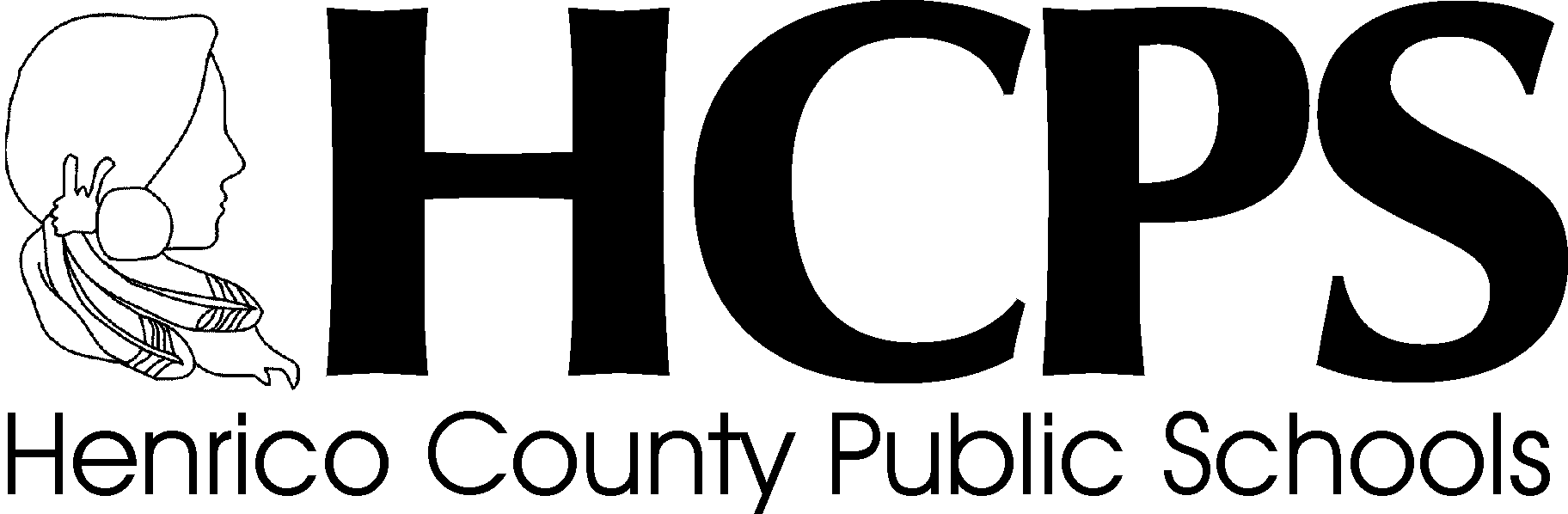 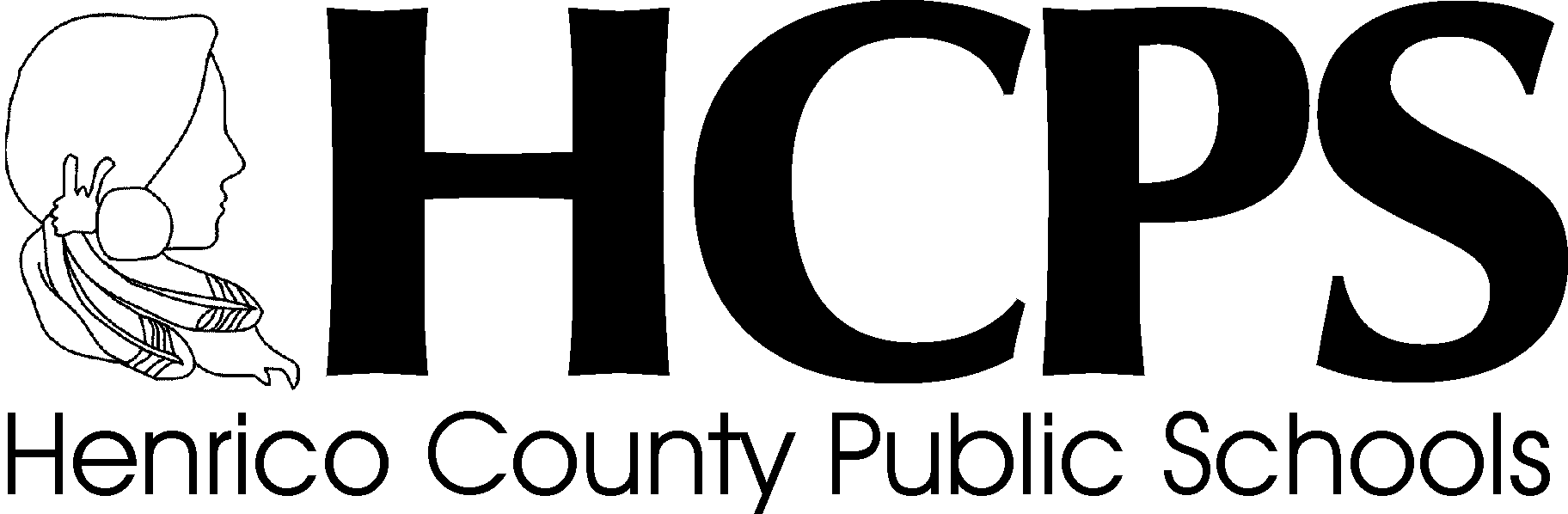                                                            Student Registration Form	           2019-20Directions:  Complete Section 1 and Section 2.  Please print all information using blue or black ink.  The address on the form must match the residential address in the school system’s data base.  You may contact your school’s guidance department if you have any questions regarding address information.  Forms must be completed and returned to the center/school attending no later than June 3, 2019.  Any requests for transportation received after June 3 may not be in place on the first day of school.  Transportation information will be returned to you by the center/school.  Henrico High School – International Baccalaureate**********************For office use only**********************Section 1 - Student Information   (Please Print)Name: _____________________________________________________                  Grade: _________                      First                               MI                               Last                       (**2018-19** current year) Address: ___________________________________________________________                             Street Address                                                 City                          Zip CodeSubdivision Name: ___________________________________  Phone #: _______________________Home High School:  __________________________________________________________________ Check one box below:             Needs school bus to & from school              Does not need school bus transportation                          Morning Pickup Only                                    Afternoon Drop Off OnlySection 2 – Department of Pupil Transportation GuidelinesNeighborhood bus stops will be established to serve as many students as possible in an area.  Stops are not subject to relocation except for safety concerns determined by the Pupil Transportation Department, County Traffic Engineer and/or the County Division of Police.  School Board policy sets acceptable distances to stops at .30/mile – elementary and .50/mile – middle and high school.  The school system does not provide new bus stops, or alter existing bus stops, for caregivers’ residences.                                                                                                                            By signing below you have read the information in Section 2._________________________________________                                _____________________              Parent/Guardian Signature                                                                       Date                                            School/CenterDate Received:                                                                      _____ Verified the information in Section1.                                         Henrico High School                                                                                International Baccalaureate             _____ Section 2 signed by parent/guardian.                                    Transportation Date Received:                                                                    _________   ________  Student coded in Edulog                                                                                              _________   ________  Address matched/confirmed